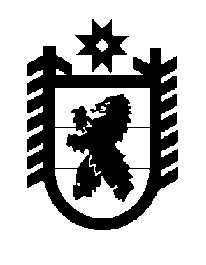 Российская Федерация Республика Карелия    ПРАВИТЕЛЬСТВО РЕСПУБЛИКИ КАРЕЛИЯПОСТАНОВЛЕНИЕот  26 февраля 2018 года № 80-Пг. Петрозаводск О внесении изменений в Положение о Министерстве 
социальной защиты Республики Карелия Правительство Республики Карелия п о с т а н о в л я е т:Внести в пункт 9 Положения о Министерстве социальной защиты Республики Карелия, утвержденного постановлением Правительства Республики Карелия от 25 октября 2017 года № 374-П «Об утверждении Положения о Министерстве социальной защиты Республики Карелия»  (Официальный интернет-портал правовой информации (www.pravo.gov.ru), 26 октября 2017 года, № 1000201710260004; 28 декабря 2017 года, 
№ 1000201712280003), следующие изменения:1) подпункт 7 дополнить абзацем следующего содержания:«организует назначение и осуществление государственными казенными учреждениями социальной защиты – центрами социальной работы городов и районов Республики Карелия ежемесячной выплаты в связи с рождением (усыновлением) первого ребенка, установленной Федеральным законом 
от 28 декабря 2017 года № 418-ФЗ «О ежемесячных выплатах семьям, имеющим детей»;»;2) дополнить подпунктами 29.1 – 29.4 следующего содержания:«29.1) координирует мероприятия по приспособлению жилых помещений, занимаемых инвалидами и семьями, имеющими детей-инвалидов, и используемых для их постоянного проживания, а также общего имущества в многоквартирных домах, в которых расположены указанные жилые помещения, за исключением жилых помещений, входящих в состав жилищного фонда Российской Федерации, с учетом потребностей инвалидов (далее – жилые помещения инвалидов, многоквартирные дома, в которых проживают инвалиды);29.2) устанавливает порядок создания и работы региональной межведомственной комиссии по обследованию жилых помещений инвалидов и общего имущества в многоквартирных домах, в которых проживают инвалиды, в целях их приспособления с учетом потребностей инвалидов и обеспечения условий их доступности для инвалидов (далее –  региональная межведомственная комиссия);29.3) создает региональную межведомственную комиссию;29.4) устанавливает порядок создания и работы муниципальной комиссии по обследованию жилых помещений инвалидов и общего имущества в многоквартирных домах, в которых проживают инвалиды, в целях их приспособления с учетом потребностей инвалидов и обеспечения условий их доступности для инвалидов;».          Глава Республики Карелия 			                     	А.О. Парфенчиков